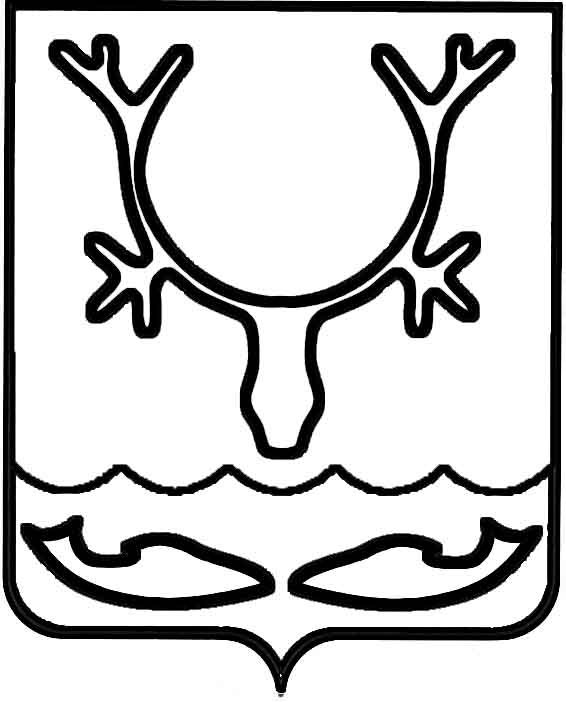 Администрация МО "Городской округ "Город Нарьян-Мар"ПОСТАНОВЛЕНИЕот “____” __________________ № ____________		г. Нарьян-МарОб утверждении Положения о предоставлении единовременной выплаты лицам, уволенным      в запас после прохождения военной службы по призыву в Вооруженных Силах Российской Федерации Во исполнение муниципальной программы муниципального образования "Городской округ "Город Нарьян-Мар" "Молодежь" Администрация муниципального образования "Городской округ "Город Нарьян-Мар"П О С Т А Н О В Л Я Е Т:1.	Утвердить Положение о предоставлении единовременной выплаты лицам, уволенным в запас после прохождения военной службы по призыву                   в Вооруженных Силах Российской Федерации (Приложение).2.	Контроль за исполнением настоящего постановления возложить                      на начальника Управления образования, молодежной политики и спорта Администрации муниципального образования "Городской округ "Город Нарьян-Мар" Н.Ф.Чалову.3.	Настоящее постановление вступает в силу со дня его принятия и применяется к правоотношениям с 01.01.2015.ПриложениеУТВЕРЖДЕНО постановлением Администрации МО "Городской округ "Город Нарьян-Мар"от 29.12.2014 № 3376ПОЛОЖЕНИЕО ПРЕДОСТАВЛЕНИИ ЕДИНОВРЕМЕННОЙ ВЫПЛАТЫ ЛИЦАМ, УВОЛЕННЫМ В ЗАПАС ПОСЛЕ ПРОХОЖДЕНИЯ ВОЕННОЙ СЛУЖБЫ                ПО ПРИЗЫВУ В ВООРУЖЕННЫХ СИЛАХ РОССИЙСКОЙ ФЕДЕРАЦИИ1. Общие положения1.1.	Настоящее Положение определяет условия и порядок предоставления лицам, уволенным в запас после прохождения военной службы по призыву                    в Вооруженных Силах Российской Федерации и имеющим регистрацию по месту жительства на территории муниципального образования "Городской округ "Город Нарьян-Мар", разовой единовременной выплаты в денежной форме (далее – единовременная выплата).1.2.	Настоящее Положение разработано в целях реализации муниципальной программы муниципального образования "Городской округ "Город Нарьян-Мар" "Молодежь", утвержденной постановлением Администрации МО "Городской округ "Город Нарьян-Мар" от 11.11.2013 № 2414.2. Условия и порядок предоставления единовременной выплаты2.1.	Правом на получение единовременной выплаты обладают лица, уволенные в запас после прохождения военной службы по призыву в Вооруженных Силах Российской Федерации в текущем или предыдущем году и имеющие регистрацию по месту жительства на территории муниципального образования "Городской округ "Город Нарьян-Мар" (далее – заявители).2.2.	Единовременная выплата предоставляется на компенсацию расходов заявителя на:а)	приобретение одежды, обуви, мебели;б)	приобретение оргтехники, бытовой техники;в)	получение профессионального образования и дополнительного профобразования.2.3.	Размер единовременной выплаты определяется по фактическим расходам заявителя на цели, указанные в пункте 2.2 настоящего положения, но не может превышать 15 000 (Пятнадцать тысяч) рублей.2.4.	Заявление подается в установленной форме (Приложение № 1) и может быть направлено в Администрацию муниципального образования "Городской округ "Город Нарьян-Мар" почтовым отправлением или подано лично заявителем (уполномоченным представителем заявителя) в Управление образования, молодежной политики и спорта Администрации муниципального образования "Городской округ "Город Нарьян-Мар" (далее – Управление).К заявлению должны быть приложены следующие документы:копия военного билета;копия паспорта (стр. 2-16, 14-15);справка о составе семьи;копия свидетельства о постановке на учет физического лица в налоговом органе на территории Российской Федерации;копия СНИЛС;копия документа, подтверждающая банковские реквизиты заявителя;документы, подтверждающие расходы заявителя на цели, указанные              в пункте 2.2 настоящего Положения (кассовые и товарные чеки, а при оплате                    с использованием платежной (банковской) карты – чеки контрольно-кассовой техники (банкомата) или выписки с лицевого счета);доверенность, заверенная нотариально (в случае подачи документов представителем заявителя).3. Условия и порядок рассмотрения и оценки заявлений3.1.	Заявление и приложенные к нему документы в течение трех рабочих дней рассматриваются специалистом Управления на предмет соответствия требованиям пункта 2.4 настоящего Положения.О несоответствии представленных заявителем документов требованиям пункта 2.4 настоящего Положения заявитель уведомляется в письменной форме              с предложением устранить замечания в срок, не превышающий двух месяцев               со дня получения им уведомления.3.2.	Рассмотрение заявлений на получение единовременной выплаты лицам, уволенным в запас после прохождения военной службы по призыву                               в Вооруженных Силах Российской Федерации, осуществляет комиссия                           по предоставлению единовременной выплаты лицам, уволенным в запас после прохождения военной службы по призыву в Вооруженных Силах Российской Федерации (далее – Комиссия). Состав Комиссии определен Приложением № 2               к настоящему Положению.3.3.	Комиссия отказывает в предоставлении единовременной выплаты, если  заявителем в соответствии с пунктом 3.1. настоящего Положения не устранены замечания к представленным документам.Об отказе в предоставлении единовременной выплаты заявитель уведомляется письменно с указанием причин отказа в течение 5 рабочих дней              со дня принятия Комиссией решения.3.4.	При принятии Комиссией решения о предоставлении единовременной выплаты Управлением образования, молодежной политики и спорта Администрации муниципального образования "Городской округ "Город Нарьян-Мар" в течение пяти рабочих дней издается приказ о перечислении единовременной выплаты на счет заявителя, указанный им в заявлении.4. Порядок работы Комиссии4.1.	Комиссия состоит из пяти человек.В состав Комиссии входят: председатель, заместитель председателя, секретарь и другие члены Комиссии.4.2.	Руководство деятельностью Комиссии осуществляет председатель, а               в его отсутствие – заместитель председателя.4.3.	Секретарь Комиссии:-	организует подготовку материалов к заседаниям Комиссии;-	информирует членов комиссии о месте, времени проведения заседания Комиссии;-	ведет протоколы заседания Комиссии;-	готовит проект приказа о предоставлении материальной помощи.4.4.	Члены Комиссии:-	знакомятся с материалами, подготовленными к заседанию Комиссии, выступают и вносят предложения по рассматриваемым вопросам;-	участвуют в голосовании с правом решающего голоса по всем рассматриваемым вопросам.4.5.	Лица, участвующие в работе Комиссии, не должны допускать разглашения сведений, ставших им известными в ходе работы Комиссии.4.6.	Заседание Комиссии считается правомочным, если на нем присутствует не менее 2/3 от установленного числа членов Комиссии. Решение Комиссии принимается большинством голосов. В случае равенства голосов голос председательствующего является решающим.4.7.	Результаты работы Комиссии оформляются протоколом, который подписывается всеми членами Комиссии. В случае принятия Комиссией решения        о предоставлении материальной помощи протокол Комиссии является основанием для издания приказа о предоставлении материальной помощи.Приложение № 1к Положению о предоставленииединовременной выплаты лицам,уволенным в запас после прохождениявоенной службы по призыву в ВооруженныхСилах Российской ФедерацииПредседателю комиссии по предоставлениюединовременной выплаты лицам, уволеннымв запас после прохождения военнойслужбы по призыву в Вооруженных СилахРоссийской Федерации______________________________________                                                                                     (фамилия, имя, отчество)         ____________________________________________________________________________                                                                                     (адрес места жительства)                                                                                       ___________________________________                                                                                       контактный телефон _________________ЗаявлениеПрошу предоставить разовую единовременную выплату в связи с увольнением в запас после прохождения военной службы по призыву в Вооруженных Силах Российской Федерации           на компенсацию следующих расходов:____________________________________________________________________________________________________________________________________________________________________________________________________________________________________________________________________________________К заявлению прилагаю следующие документы:- копия военного билета;- копия паспорта (стр. 2 - 6, 14 - 15);- справка о составе семьи;- копия свидетельства о постановке на учет физического лица в налоговом органе на территории Российской Федерации;- копия СНИЛС;- документ, подтверждающий банковские реквизиты;- документы, подтверждающие расходы (кассовые и товарные чеки, а при оплате с использованием платежной (банковской) карты – чеки контрольно-кассовой техники (банкомата) или выписки с лицевого счета);- доверенность (в случае подачи документов представителем заявителя).В соответствии со ст. 9 Федерального закона "О персональных данных" от 27.07.2006 № 152-ФЗ даю согласие Администрации МО "Городской округ "Город Нарьян-Мар" на обработку моих персональных данных в целях принятия решения по настоящему зявлению."__" ___________ 20__ г.					____________________ (_______________)Приложение № 2к Положению о предоставленииединовременной выплаты лицам,уволенным в запас после прохождениявоенной службы по призыву в ВооруженныхСилах Российской ФедерацииСоставкомиссии по предоставлению единовременной выплаты лицам,уволенным в запас после прохождения военной службыпо призыву в Вооруженных Силах Российской Федерации2912.20143376Глава МО "Городской округ "Город Нарьян-Мар" Т.В.Федорова№Фамилия, имя, отчествоДолжность1Чалова Наталья Федоровна– начальник Управления образования, молодежной политики и спорта Администрации муниципального образования "Городской округ "Город Нарьян-Мар", председатель комиссии;  2Козицина Ольга Юрьевна– заместитель начальника Управления образования, молодежной политики и спорта Администрации муниципального образования "Городской округ "Город Нарьян-Мар", заместитель председателя комиссии;3Лапанович Ольга Александровна– главный специалист Управления образования, молодежной политики и спорта Администрации муниципального образования "Городской округ "Город Нарьян-Мар", секретарь комиссии;4Горбунова Ольга Николаевна– главный специалист отдела бухгалтерского учета и отчетности Управления образования, молодежной политики и спорта Администрации муниципального образования "Городской округ "Город Нарьян-Мар";5Кыркалов Виктор Дмитриевич– заместитель председателя Совета городского округа "Город Нарьян-Мар".